Det hjelper ikke at politikere vedtar fine ord på et papir som sier hvordan det bør være hvis ikke barn og unge opplever at det skjer i barnehagen, på skole og SFO, og på fritidsarenaene.I Årsrapporten for elev- og lærling- og mobbeombudene legger vi vekt på barn og unges rett til medvirkning i barnehage og skole: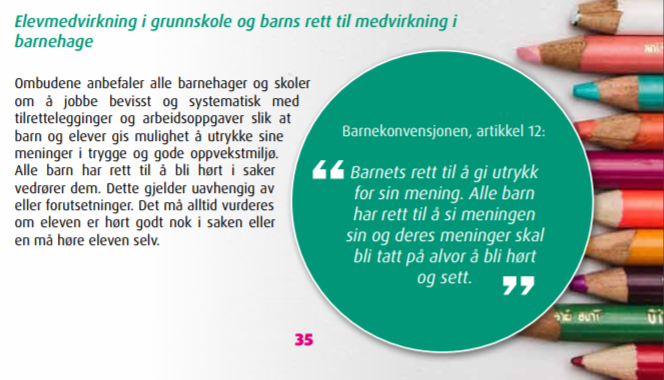 Ombudene ber dere som ungdomsråd/elevråd om å fortelle litt om status ved skoler i deres kommuner.Navn på skole/kommune som gir tilbakemeldingen: 
Kjenner dere til mobbeombudsordningen? Ja □ Nei□
(Skriv rett i tabellen, så utvider kolonnene seg, eller skriv på eget ark)Vi ønsker navn og kontaktinformasjon til den/de som skal være kontaktpersoner for mobbeombudene: 
Navn på elevrådsleder:
Telefon:
Epost: Navn på leder av ungdomsråd:
Telefon:
EpostNavn på andre kontaktpersoner:
Telefon:
Epost:Hvordan blir elever involvert i arbeidet med å skape trygge og gode oppvekst- og læringsmiljø?Hva gjør elevrådet på din skole, og ungdomsrådet i din kommune, for å bidra til at alle elever skal ha et trygt og godt læringsmiljø?Opplever elever at deres meninger blir hørt og tatt på alvor? Hvem hjelper dere for å nå fram med deres meninger og synspunkter på deres skole?Til ungdomsrådene:  Hvordan har dere bidratt til at ombudenes årsrapport blir drøftet og fulgt opp der dere bor?Til ungdomsrådene:  Hvordan bidrar ungdomsrådet i deres kommune med informasjon om at ombudene finnes?